РЕШЕНИЕТридцать второй  сессиипятого  созыва  «26» сентября 2023 г.           с. Козуль                            № 1-5Об утверждении Председателя Совета депутатов Козульского сельского поселения Усть-Канского района Республики Алтай 
               Согласно Федеральному закону № 131-ФЗ от 06.10.2003 года «Об общих принципах организации местного самоуправления в Российской Федерации», а также на основании Устава Муниципального образования Козульское сельское поселение Усть-Канского района Республики Алтай, принятого Решением Совета депутатов Козульского сельского поселения от 26.09.2023 года № 28-1, Совета депутатов Козульского сельского поселения четвертого созыва решил:         1.Утвердить на должность Председателя Совета депутатов Козульского сельского поселения Усть-Канского района Республики Алтай Ябыева Суркун Батыровича.       2. Данное Решение подлежит обязательному официальномуопубликованию  (обнародованию).       3. Решение вступает в законную силу со дня его официального опубликования (обнародования).Председатель Совета депутатов Козульского сельского поселения                                                      С.Б.Ябыев	Российская ФедерацияРеспублика АлтайУсть-Канский районСовет депутатов Козульского сельского поселения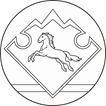     Россия ФедерациязыАлтай РеспубликанынКан-Оозы аймагындагыКозул  jурт jеезенин депутаттарынын Соведи 